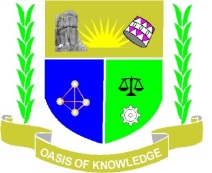 JARAMOGI OGINGA ODINGA UNIVERSITY OF SCIENCE AND TECHNOLOGYSCHOOL OF HEALTH SCIENCESINTERNAL MEMOFrom: Dean, SHS                                                                    Date: 27th January, 2021To:	Registrar (AA)					 REF: JOOUST/AA/SHS/1SUBJECT: EXAMINATION RESULTSPlease find the examination results from the School of Health Sciences for the following Programmes:Bsc. Community Health and Development: Bsc. Public Health: Thank you.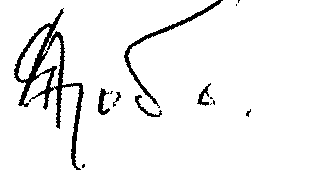 Dr. George Ayodo PhDDean, School of Health Sciences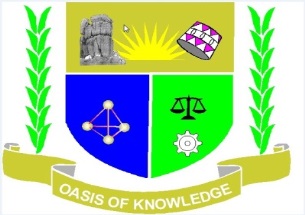 JARAMOGI OGINGA ODINGA UNIVERSITY OF SCIENCE & TECHNOLOGYSCHOOL OF HEALTH SCIENCES_________________________________________________________________SUMMARY FOR SEMESTER TWO RESULTS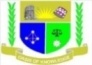 JARAMOGI OGINGA ODINGA UNIVERSITY OF SCIENCE & TECHNOLOGYSCHOOL OF HEALTH SCIENCESUNIVERSITY EXAMINATION RESULTSFIRST YEAR SEMESTER TWO 2019/2020 ACADEMIC YEARDEFERRED RESULT LISTThe following TWO (2) candidate from the school of Health Sciences as noted by the Board of Examiners in the FIRST YEAR, SEMESTER TWO University Examinations have incomplete results in the course (s) listed against the name(s). The school is investigating the said case/ marks and will report to the senate the vide list that will supplement the PASS/ RESIT/RETAKE/DISCONTINUED list tabled.BACHELOR OF SCIENCE IN COMMUNITY HEALTH AND DEVELOPMENTApproved during the School of Health Sciences Board of Examiners meeting held on 21st January, 2021.Dean:_______ 			Date: ____Jan 27th, 2021Chairman, Deans Committee ________________		Date: ______________________Chairman, Senate _________________________		Date: ______________________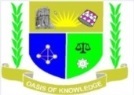 JARAMOGI OGINGA ODINGA UNIVERSITY OF SCIENCE & TECHNOLOGYSCHOOL OF HEALTH SCIENCESUNIVERSITY EXAMINATION RESULTSFIRST YEAR, SEMESTER TWO 2019/2020 ACADEMIC YEARPASS LISTThe following SEVEN (7) candidates SATISFIED the School of Health Sciences Board of Examiners in the FIRST YEAR, SEMESTER TWO University examinations. BACHELOR OF SCIENCE IN PUBLIC HEALTH Approved during the School of Health Sciences Board of Examiners meeting held on 21st January, 2021.Dean:_______   		         Date: ____ Jan 27th, 2021Chairman, Deans Committee ________________		Date: ______________________Chairman, Senate _________________________		Date: ______________________JARAMOGI OGINGA ODINGA UNIVERSITY OF SCIENCE & TECHNOLOGYSCHOOL OF HEALTH SCIENCESUNIVERSITY EXAMINATION RESULTSFIRST YEAR SEMESTER TWO 2019/2020 ACADEMIC YEARDEFERRED RESULT LISTThe following FOURTEEN (14)  candidates from the school of Health Sciences as noted by the Board of Examiners in the FIRST YEAR, SEMESTER TWO University Examinations have incomplete results in the course (s) listed against the name(s). The school is investigating the said case/ marks and will report to the senate the vide list that will supplement the PASS/ RESIT/RETAKE/DISCONTINUED list tabled.BACHELOR OF SCIENCE IN PUBLIC HEALTHApproved during the School of Health Sciences Board of Examiners meeting held on 21st January, 2021.Dean:_________________ 		Date: ___ Jan 27th, 2021Chairman, Deans Committee ________________		Date: ______________________Chairman, Senate _________________________		Date: ______________________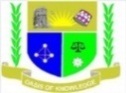 JARAMOGI OGINGA ODINGA UNIVERSITY OF SCIENCE & TECHNOLOGYSCHOOL OF HEALTH SCIENCESUNIVERSITY EXAMINATION RESULTSSECOND YEAR, SEMESTER TWO 2019/2020 ACADEMIC YEARPASS LISTThe following TWO (2) candidates SATISFIED the School of Health Sciences Board of Examiners in the YEAR TWO, SEMESTER TWO University examinations.BACHELOR OF SCIENCE IN COMMUNITY HEALTH AND DEVELOPMENTApproved during the School of Health Sciences Board of Examiners meeting held on 21st January, 2021.Dean:________ 		Date: __ Jan 27th, 2021Chairman, Deans Committee ________________		Date: ______________________Chairman, Senate _________________________		Date: ______________________JARAMOGI OGINGA ODINGA UNIVERSITY OF SCIENCE & TECHNOLOGYSCHOOL OF HEALTH SCIENCESUNIVERSITY EXAMINATION RESULTSSECOND YEAR SEMESTER TWO 2019/2020 ACADEMIC YEARDEFERRED RESULT LISTThe following FIVE (5)  candidates from the school of Health Sciences as noted by the Board of Examiners in the SECOND YEAR, SEMESTER TWO University Examinations have incomplete results in the course (s) listed against the name(s). The school is investigating the said case/ marks and will report to the senate the vide list that will supplement the PASS/ RESIT/RETAKE/DISCONTINUED list tabled.BACHELOR OF SCIENCE IN COMMUNITY HEALTH AND DEVELOPMENTApproved during the School of Health Sciences Board of Examiners meeting held on 21st January, 2021.Dean:________ 		Date: _____ Jan 27th, 2021Chairman, Deans Committee ________________		Date: ______________________Chairman, Senate _________________________		Date: ______________________JARAMOGI OGINGA ODINGA UNIVERSITY OF SCIENCE & TECHNOLOGYSCHOOL OF HEALTH SCIENCESUNIVERSITY EXAMINATION RESULTSSECOND YEAR SEMESTER TWO 2019/2020 ACADEMIC YEARPASS LISTThe following ONE (1) candidate SATISFIED the School of Health Sciences Board of Examiners in the YEAR TWO, SEMESTER TWO University examinations.BACHELOR OF SCIENCE IN PUBLIC HEALTH Approved during the School of Health Sciences Board of Examiners meeting held on 21st January, 2021.Dean:______ 		Date: _ Jan 27th, 2021Chairman, Deans Committee ________________		Date: ______________________Chairman, Senate _________________________		Date: ______________________JARAMOGI OGINGA ODINGA UNIVERSITY OF SCIENCE & TECHNOLOGYSCHOOL OF HEALTH SCIENCESUNIVERSITY EXAMINATION RESULTSSECOND YEAR SEMESTER TWO 2019/2020 ACADEMIC YEARDEFERRED RESULT LISTThe following NINE (9)  candidates from the school of Health Sciences as noted by the Board of Examiners in the SECOND YEAR, SEMESTER TWO University Examinations have incomplete results in the course (s) listed against the name(s). The school is investigating the said case/ marks and will report to the senate the vide list that will supplement the PASS/ RESIT/RETAKE/DISCONTINUED list tabled.BACHELOR OF SCIENCE IN PUBLIC HEALTH Approved during the School of Health Sciences Board of Examiners meeting held on 21st January, 2021.Dean:_________ 		Date: ___ Jan 27th, 2021Chairman, Deans Committee ________________		Date: ______________________Chairman, Senate _________________________		Date: ______________________JARAMOGI OGINGA ODINGA UNIVERSITY OF SCIENCE & TECHNOLOGYSCHOOL OF HEALTH SCIENCESUNIVERSITY EXAMINATION RESULTSTHIRD YEAR SEMESTER TWO 2019/2020 ACADEMIC YEAR                                                PASS LISTThe following SIXTEEN (16) candidates SATISFIED the School of Health Sciences Board of Examiners in the YEAR THREE, SEMESTER TWO University examinations.BACHELOR OF SCIENCE IN COMMUNITY HEALTH AND DEVELOPMENTApproved during the School of Health Sciences Board of Examiners meeting held on 21st January, 2021.Dean:________ 		Date: ___ Jan 27th, 2021Chairman, Deans Committee ________________		Date: ______________________Chairman, Senate _________________________		Date: ___________________JARAMOGI OGINGA ODINGA UNIVERSITY OF SCIENCE & TECHNOLOGYSCHOOL OF HEALTH SCIENCESUNIVERSITY EXAMINATION RESULTSTHIRD YEAR, SEMESTER TWO 2019/2020 ACADEMIC YEARFAIL LISTThe following FOUR (4) candidate FAILED TO SATISFY the School of Health Sciences Board of Examiners in the THIRD YEAR, SEMESTER TWO University examinations in the course (s) listed against the name (s) and will be advised on the next  course of  action at the end of the academic year.BACHELOR OF SCIENCE IN COMMUNITY HEALTH AND DEVELOPMENTApproved during the School of Health Sciences Board of Examiners meeting held on 21st January, 2021.Dean:____ 		Date: ____ Jan 27th, 2021Chairman, Deans Committee ________________		Date: ______________________Chairman, Senate _________________________		Date: ______________________JARAMOGI OGINGA ODINGA UNIVERSITY OF SCIENCE & TECHNOLOGYSCHOOL OF HEALTH SCIENCESUNIVERSITY EXAMINATION RESULTSTHIRD YEAR SEMESTER TWO 2019/2020 ACADEMIC YEARDEFERRED RESULT LISTThe following SEVENTEEN (17) candidates from the school of Health Sciences as noted by the Board of Examiners in the THIRD YEAR, SEMESTER TWO University Examinations have incomplete results in the course (s) listed against the name(s). The school is investigating the said case/ marks and will report to the senate the vide list that will supplement the PASS/ RESIT/RETAKE/DISCONTINUED list tabled.BACHELOR OF SCIENCE IN COMMUNITY HEALTH AND DEVELOPMENTApproved during the School of Health Sciences Board of Examiners meeting held on 21st January, 2021.Dean:_______________ 		Date: __ Jan 27th, 2021Chairman, Deans Committee ________________		Date: ______________________Chairman, Senate _________________________		Date: ______________________JARAMOGI OGINGA ODINGA UNIVERSITY OF SCIENCE & TECHNOLOGYSCHOOL OF HEALTH SCIENCESUNIVERSITY EXAMINATION RESULTSTHIRD YEAR SEMESTER TWO 2019/2020 ACADEMIC YEARPASS LISTThe following TWENTY SEVEN (27) candidates SATISFIED the School of Health Sciences Board of Examiners in the YEAR THREE, SEMESTER TWO University examinations.BACHELOR OF SCIENCE IN PUBLIC HEALTH Approved during the School of Health Sciences Board of Examiners meeting held on 21st January, 2021.Dean:________ 		Date: ___ Jan 27th, 2021Chairman, Deans Committee ________________		Date: ______________________Chairman, Senate _________________________		Date: ______________________JARAMOGI OGINGA ODINGA UNIVERSITY OF SCIENCE & TECHNOLOGYSCHOOL OF HEALTH SCIENCESUNIVERSITY EXAMINATION RESULTSTHIRD YEAR, SEMESTER TWO 2019/2020 ACADEMIC YEARFAIL  LISTThe following TEN (10) candidate FAILED TO SATISFY the School of Health Sciences Board of Examiners in the THIRD YEAR, SEMESTER TWO University examinations in the course (s) listed against the name (s) and will be advised on the next  course of  action at the end of the academic year.BACHELOR OF SCIENCE IN PUBLIC HEALTH Approved during the School of Health Sciences Board of Examiners meeting held on 21st January, 2021.Dean:______ 		Date: ____ Jan 27th, 2021Chairman, Deans Committee ________________		Date: ______________________Chairman, Senate _________________________		Date: _____________________JARAMOGI OGINGA ODINGA UNIVERSITY OF SCIENCE & TECHNOLOGYSCHOOL OF HEALTH SCIENCESUNIVERSITY EXAMINATION RESULTSTHIRD YEAR SEMESTER TWO 2019/2020 ACADEMIC YEARDEFERRED RESULT LISTThe following EIGHTY TWO (82) candidates from the school of Health Sciences as noted by the Board of Examiners in the THIRD YEAR, SEMESTER TWO University Examinations have incomplete results in the course (s) listed against the name(s). The school is investigating the said case/ marks and will report to the senate the vide list that will supplement the PASS/ RESIT/RETAKE/DISCONTINUED list tabled.BACHELOR OF SCIENCE IN PUBLIC HEALTH Approved during the School of Health Sciences Board of Examiners meeting held on 21st January, 2021.Dean:_______ 		Date: _______ Jan 27th, 2021Chairman, Deans Committee ________________		Date: ______________________Chairman, Senate _________________________		Date: ______________________\JARAMOGI OGINGA ODINGA UNIVERSITY OF SCIENCE AND TECHNOLOGYSCHOOL OF HEALTH SCIENCESINTERNAL MEMOFrom: Dean, SHS                                                                    Date: 27th January, 2021To:	Registrar (AA)					 REF: JOOUST/AA/SHS/1SUBJECT: EXAMINATION RESULTS FOR YEAR 1, 2 AND 3Please find the examination results from the School of Health Sciences for the following Programmes:Bsc. Community Health and Development: Bsc. Public Health: Thank you.Dr. George Ayodo PhDDean, School of Health SciencesJARAMOGI OGINGA ODINGA UNIVERSITY OF SCIENCE & TECHNOLOGYSCHOOL OF HEALTH SCIENCES__________________________________________________________________SUMMARY YEAR 1, 2 AND 3 RESULTSJARAMOGI OGINGA ODINGA UNIVERSITY OF SCIENCE & TECHNOLOGYSCHOOL OF HEALTH SCIENCESUNIVERSITY EXAMINATION RESULTSFIRST YEAR  2019/2020 ACADEMIC YEARDEFERRED RESULT LISTThe following TWO (2) candidates from the school of Health Sciences as noted by the Board of Examiners in the FIRST YEAR University Examinations have incomplete results in the course (s) listed against the name(s). The school is investigating the said case/ marks and will report to the senate the vide list that will supplement the PASS/ RESIT/RETAKE/DISCONTINUED list tabledBACHELOR OF SCIENCE IN COMMUNITY HEALTH AND DEVELOPMENTApproved during the School of Health Sciences Board of Examiners meeting held on 21st January, 2021.Dean:____ 		Date: _____ Jan 27th, 2021Chairman, Deans Committee ________________		Date: ______________________Chairman, Senate _________________________		Date: ______________________JARAMOGI OGINGA ODINGA UNIVERSITY OF SCIENCE & TECHNOLOGYSCHOOL OF HEALTH SCIENCESUNIVERSITY EXAMINATION RESULTSFIRST YEAR, 2019/2020 ACADEMIC YEARPASS LISTThe following SEVEN (7) candidates SATISFIED the School of Health Sciences Board of Examiners in the FIRST YEAR University examinations. BACHELOR OF SCIENCE IN PUBLIC HEALTH Approved during the School of Health Sciences Board of Examiners meeting held on 21st January, 2021.Dean:______ 		Date: ____ Jan 27th, 2021Chairman, Deans Committee ________________		Date: ______________________Chairman, Senate _________________________		Date: ______________________JARAMOGI OGINGA ODINGA UNIVERSITY OF SCIENCE & TECHNOLOGYSCHOOL OF HEALTH SCIENCESUNIVERSITY EXAMINATION RESULTSFIRST  YEAR 2019/2020 ACADEMIC YEARRESIT  LISTThe following TWO (2) candidates  FAILED TO SATISFY the School of Health Sciences Board of Examiners in the FIRST YEAR University examinations and are RECOMENDED to RESIT the course(s) listed against their name when next offered.BACHELOR OF SCIENCE IN PUBLIC HEALTHApproved during the School of Health Sciences Board of Examiners meeting held on 21st January, 2021.Dean:____ 		Date: ___ Jan 27th, 2021Chairman, Deans Committee ________________		Date: ______________________Chairman, Senate _________________________		Date: ______________________JARAMOGI OGINGA ODINGA UNIVERSITY OF SCIENCE & TECHNOLOGYSCHOOL OF HEALTH SCIENCESUNIVERSITY EXAMINATION RESULTSFIRST YEAR 2019/2020 ACADEMIC YEARDEFERRED RESULT LISTThe following FOURTEEN (14)  candidates from the school of Health Sciences as noted by the Board of Examiners in the FIRST YEAR University Examinations have incomplete results in the course (s) listed against the name(s). The school is investigating the said case/ marks and will report to the senate the vide list that will supplement the PASS/ RESIT/RETAKE/DISCONTINUED list tabledBACHELOR OF SCIENCE IN PUBLIC HEALTHApproved during the School of Health Sciences Board of Examiners meeting held on 21st January, 2021.Dean:______ 	Date: ______ Jan 27th, 2021Chairman, Deans Committee ________________		Date: ______________________Chairman, Senate _________________________		Date: ______________________JARAMOGI OGINGA ODINGA UNIVERSITY OF SCIENCE & TECHNOLOGYSCHOOL OF HEALTH SCIENCESUNIVERSITY EXAMINATION RESULTSSECOND YEAR 2020/2021 ACADEMIC YEARPASS LISTThe following TWO (2) candidates SATISFIED the School of Health Sciences Board of Examiners in the YEAR TWO University examinations.BACHELOR OF SCIENCE IN COMMUNITY HEALTH AND DEVELOPMENTApproved during the School of Health Sciences Board of Examiners meeting held on 21st January, 2021.Dean:____ 		Date: _____ Jan 27th, 2021Chairman, Deans Committee ________________		Date: ______________________Chairman, Senate _________________________		Date: ______________________JARAMOGI OGINGA ODINGA UNIVERSITY OF SCIENCE & TECHNOLOGYSCHOOL OF HEALTH SCIENCESUNIVERSITY EXAMINATION RESULTSSECOND YEAR 2019/2020 ACADEMIC YEARDEFERRED RESULT LISTThe following FIVE (5) candidates from the school of Health Sciences as noted by the Board of Examiners in the SECOND  YEAR University Examinations have incomplete results in the course (s) listed against the name(s). The school is investigating the said case/ marks and will report to the senate the vide list that will supplement the PASS/ RESIT/RETAKE/DISCONTINUED list tabledBACHELOR OF SCIENCE IN COMMUNITY HEALTH AND DEVELOPMENTApproved during the School of Health Sciences Board of Examiners meeting held on 21st January, 2021.Dean:____________ 		Date: ___ Jan 27th, 2021Chairman, Deans Committee ________________		Date: ______________________Chairman, Senate _________________________		Date: ______________________JARAMOGI OGINGA ODINGA UNIVERSITY OF SCIENCE & TECHNOLOGYSCHOOL OF HEALTH SCIENCESUNIVERSITY EXAMINATION RESULTSSECOND YEAR 2019/2020 ACADEMIC YEARPASS LISTThe following ONE (1) candidate SATISFIED the School of Health Sciences Board of Examiners in the YEAR TWO University examinations.BACHELOR OF SCIENCE IN PUBLIC HEALTH Approved during the School of Health Sciences Board of Examiners meeting held on 21st January, 2021.Dean:_______ 		Date: ___ Jan 27th, 2021Chairman, Deans Committee ________________		Date: ______________________Chairman, Senate _________________________		Date: ______________________JARAMOGI OGINGA ODINGA UNIVERSITY OF SCIENCE & TECHNOLOGYSCHOOL OF HEALTH SCIENCESUNIVERSITY EXAMINATION RESULTSSECOND YEAR 2020/2021 ACADEMIC YEARRESIT LISTThe following THREE (3) candidates FAILED TO SATISFY the School of Health Sciences Board of Examiners in the SECOND YEAR University examinations and are RECOMENDED to RESIT the course(s) listed against their name when next offered.BACHELOR OF SCIENCE IN PUBLIC HEALTHApproved during the School of Health Sciences Board of Examiners meeting held on 21st January, 2021.Dean:________ 		Date: ___ Jan 27th, 2021Chairman, Deans Committee ________________		Date: ______________________Chairman, Senate _________________________		Date: ______________________JARAMOGI OGINGA ODINGA UNIVERSITY OF SCIENCE & TECHNOLOGYSCHOOL OF HEALTH SCIENCESUNIVERSITY EXAMINATION RESULTSSECOND YEAR 2019/2020 ACADEMIC YEARDEFERRED RESULT LISTThe following NINE (9) candidates from the school of Health Sciences as noted by the Board of Examiners in the SECOND  YEAR University Examinations have incomplete results in the course (s) listed against the name(s). The school is investigating the said case/ marks and will report to the senate the vide list that will supplement the PASS/ RESIT/RETAKE/DISCONTINUED list tabled   BACHELOR OF SCIENCE IN PUBLIC HEALTHApproved during the School of Health Sciences Board of Examiners meeting held on 21st January, 2021.Dean:______ 		Date: __ Jan 27th, 2021Chairman, Deans Committee ________________		Date: ______________________Chairman, Senate _________________________		Date: ______________________JARAMOGI OGINGA ODINGA UNIVERSITY OF SCIENCE & TECHNOLOGYSCHOOL OF HEALTH SCIENCESUNIVERSITY EXAMINATION RESULTSTHIRD YEAR 2019/2020 ACADEMIC YEARPASS LISTThe following SIXTEEN (16) candidates SATISFIED the School of Health Sciences Board of Examiners in the YEAR THREE University examinations.BACHELOR OF SCIENCE IN COMMUNITY HEALTH AND DEVELOPMENTApproved during the School of Health Sciences Board of Examiners meeting held on 21st January, 2021.Dean:_______ 		Date: ___ Jan 27th, 2021Chairman, Deans Committee ________________		Date: ______________________Chairman, Senate _________________________		Date: _____________________JARAMOGI OGINGA ODINGA UNIVERSITY OF SCIENCE & TECHNOLOGYSCHOOL OF HEALTH SCIENCESUNIVERSITY EXAMINATION RESULTSTHIRD YEAR 2019/2020 ACADEMIC YEARRESIT LISTThe following FOUR (4) candidate FAILED TO SATISFY the School of Health Sciences Board of Examiners in the THIRD YEAR University examinations and are RECOMENDED to RESIT the course(s) listed against her name when next offered.BACHELOR OF SCIENCE IN COMMUNITY HEALTH AND DEVELOPMENTApproved during the School of Health Sciences Board of Examiners meeting held on 21st January, 2021.Dean:_____ 		Date: ____ Jan 27th, 2021Chairman, Deans Committee ________________		Date: ______________________Chairman, Senate _________________________		Date: ______________________JARAMOGI OGINGA ODINGA UNIVERSITY OF SCIENCE & TECHNOLOGYSCHOOL OF HEALTH SCIENCESUNIVERSITY EXAMINATION RESULTSTHIRD YEAR  2019/2020 ACADEMIC YEARDEFERRED RESULT LISTThe following TWENTY FIVE (25) candidates from the school of Health Sciences as noted by the Board of Examiners in the THIRD  YEAR University Examinations have incomplete results in the course (s) listed against the name(s). The school is investigating the said case/ marks and will report to the senate the vide list that will supplement the PASS/ RESIT/RETAKE/DISCONTINUED list tabledBACHELOR OF SCIENCE IN COMMUNITY HEALTH AND DEVELOPMENTApproved during the School of Health Sciences Board of Examiners meeting held on 21st January, 2021.Dean:_________ 	Date: ____ Jan 27th, 2021Chairman, Deans Committee ________________		Date: ______________________Chairman, Senate _________________________		Date: ______________________JARAMOGI OGINGA ODINGA UNIVERSITY OF SCIENCE & TECHNOLOGYSCHOOL OF HEALTH SCIENCESUNIVERSITY EXAMINATION RESULTSTHIRD YEAR 2019/2020 ACADEMIC YEARPASS LISTThe following TWENT SEVEN (27) candidates SATISFIED the School of Health Sciences Board of Examiners in the YEAR THREE University examinations.BACHELOR OF SCIENCE IN PUBLIC HEALTH Approved during the School of Health Sciences Board of Examiners meeting held on 21st January, 2021.Dean:________ 	Date: _____ Jan 27th, 2021Chairman, Deans Committee ________________		Date: ______________________Chairman, Senate _________________________		Date: ______________________JARAMOGI OGINGA ODINGA UNIVERSITY OF SCIENCE & TECHNOLOGYSCHOOL OF HEALTH SCIENCESUNIVERSITY EXAMINATION RESULTSTHIRD YEAR 2020/2021 ACADEMIC YEARRESIT LISTThe following SEVENTEEN (17) candidates FAILED TO SATISFY the School of Health Sciences Board of Examiners in the THIRD YEAR University examinations and are RECOMENDED to RESIT the course(s) listed against her name when next offered.BACHELOR OF SCIENCE IN PUBLIC HEALTH Approved during the School of Health Sciences Board of Examiners meeting held on 21st January, 2021.Dean:_______ 		Date: ____ Jan 27th, 2021Chairman, Deans Committee ________________		Date: ______________________Chairman, Senate _________________________		Date: ______________________JARAMOGI OGINGA ODINGA UNIVERSITY OF SCIENCE & TECHNOLOGYSCHOOL OF HEALTH SCIENCESUNIVERSITY EXAMINATION RESULTSTHIRD YEAR 2019/2020 ACADEMIC YEARDEFERRED RESULT LISTThe following EIGHTY TWO (82) candidates from the school of Health Sciences as noted by the Board of Examiners in the THIRD  YEAR University Examinations have incomplete results in the course (s) listed against the name(s). The school is investigating the said case/ marks and will report to the senate the vide list that will supplement the PASS/ RESIT/RETAKE/DISCONTINUED list tabledBACHELOR OF SCIENCE IN PUBLIC HEALTH Approved during the School of Health Sciences Board of Examiners meeting held on 21st January, 2021.Dean:____ 		Date: ____ Jan 27th, 2021Chairman, Deans Committee ________________		Date: ______________________Chairman, Senate _________________________		Date: ______________________1Y1S22Y2S23Y3S21Y1S22Y2S23Y3S2Programme Pass FailDeferredTotalBachelor of Science Community Health and Development  Year One Semester Two0022Bachelor of Science in Public Health  Year One Semester Two701421Bachelor of Science Community Health and Development  Year Two Semester Two2057Bachelor of Science in Public Health  Year Two Semester Two109 10Bachelor of Science Community Health and Development  Year Three Semester Two16/84 /117/28     36Bachelor of Science in Public Health  Year Three Semester Two27/1310 /782 /96109TOTAL5314129186S/NOREG. NO            COURSEREASON1.H131/3166/2019FAILURE TO UPLOAD 2.H131/3210/2019  ZPH 3127 Social Ethics and IntegrityFAILURE TO UPLOAD S/NO         REG. NO.1H132/0282/20192H132/0284/20193H132/0298/20194H132/0304/20195H132/0305/20196H132/0317/20197H132/0318/2019S/NOREG. NO.COURSE UNIT(S)REASON1H132/0281/2019HCB 3122: Medical Anthropology ad SociologyFAILURE TO UPLOAD 2H132/0286/2019HCB 3122: Medical Anthropology and SociologySMA 3121: Applied Mathematics IISCS 3124: Information Technology and SocietyFAILURE TO UPLOAD 3H132/0289/2019HCB 3122: Medical Anthropology and SociologySMA 3121: Applied Mathematics IIFAILURE TO UPLOAD 4H132/0291/2019SMA 3121 Applied Mathematics IIZDS 3121 Development StudiesFAILURE TO UPLOAD 5H132/0295/2019SMA 3121 Applied Mathematics IIFAILURE TO UPLOAD 6H132/0302/2019HCB 3122: Medical Anthropology and SociologySMA 3121: Applied Mathematics IIHPB 3122: Nutrition and HealthFAILURE TO UPLOAD 7H132/0303/2019HCB 3122: Medical Anthropology and SociologySMA 3121: Applied Mathematics IIZPH 3127: Social Ethics and IntegrityFAILURE TO UPLOAD 8H132/0310/2019SMA 3121: Applied Mathematics IIZPH 3127: Social Ethics and IntegrityHPB 3122:Nutrition and HealthFAILURE TO UPLOAD 9H132/0311/2019SMA 3121:Applied Mathematics IIFAILURE TO UPLOAD 10H132/0313/2019HCB 3122: Medical Anthropology and SociologySMA 3121: Applied Mathematics IIHPB 3122:Nutrition and HealthFAILURE TO UPLOAD 11H132/0314/2019SMA 3121: Applied Mathematics IIFAILURE TO UPLOAD 12H132/0315/2019HCB 3122: Medical Anthropology and SociologySMA 3121:Applied Mathematics IIFAILURE TO UPLOAD13H132/1103/2019ZPH 3127 Social Ethics and IntegrityFAILURE TO UPLOAD14H132/1702/2019HCB 3122: Medical Anthropology and SociologySMA 3121: Applied Mathematics IIFAILURE TO UPLOADS/NOREG. NO1H131/0207/20182H131/1302/2017S/NREG. NOCOURSE UNIT(S)REASON1H131/1313/2017HPB 3423:Health Policy and Administration		UPLOAD CHALLENGE2H131/3234/2018HPB 3225: Principles of Epidemiology					HPB 3423: Health Policy and Administration					HPB 3224: Introduction to Virology				HCB 3221: Community Based Health Care					HCB 3222: Critical Thinking and Scientific Writing					HCB 3224: Vetenary and Medical Parasitology and Entomology					HPB 3223: Medical Mycology					HPB 2222:Biostatistics I					DEFFERED3H131/0260/2018HPB 2222: Biostatistics I	FAILURE TO UPLOAD4H131/3216/2018HPB 3225:Principles of Epidemiology				HPB 3423:Health Policy and Administration				HCB 3224:Vetenary and Medical Parasitology and Entomology				FAILURE TO UPLOAD5H131/3174/2018HPB 3225:Principles of Epidemiology					HPB 3423:Health Policy and Administration					HPB 3224:Introduction to Virology				HCB 3221:Community Based Health Care					HCB 3222:Critical Thinking and Scientific Writing					HCB 3224:Vetenary and Medical Parasitology and Entomology					HPB 3223:Medical Mycology				HPB 2222:Biostatistics I					DEFFEREDS/NOS/NOREG. NOREG. NO1H132/0532/2018H132/0532/2018S/N.REG. NOCOURSE UNIT(S)REASON1H132/0531/2018HPB 3221:Drainage and Conservancy		FAILURE TO UPLOAD2H132/0533/2018HPB 3225:Principles of Epidemiology		HPB 3221:Drainage and Conservancy		FAILURE TO UPLOAD3H132/0534/2018HPB 3221: Drainage and Conservancy		HPB 3225: Principles of Epidemiology		HPB 3223:Medical Mycology		FAILURE TO UPLOAD4H132/0939/2018HPB 3221:Drainage and Conservancy		HPB 3225: Principles of Epidemiology		FAILURE TO UPLOAD5H132/0940/2018HPB 3225: Principles of Epidemiology				HPB 3224: Introduction to Virology				HPB 3223: Medical Mycology				HCB 3222: Critical Thinking and Scientific Writing				HPB 2222	Biostatistics I				HPB 3221	Drainage and Conservancy				HPB 3228: Building Construction and Technology				HPD 3212	Water Supply and Quality Control				HPB 3226	Environmental Inspection				DEFFERED(Financial Constraint)6H132/3141/2018HPB 3225	Principles of Epidemiology				HPB 3224	Introduction to Virology				HPB 3223	Medical Mycology				HCB 3222	Critical Thinking and Scientific Writing				HPB 2222	Biostatistics I				HPB 3221	Drainage and Conservancy				HPB 3228	Building Construction and Technology				HPB 3226	Environmental Inspection				HPD 3212	Water Supply and Quality Control				DEFFERED(Financial Constraint)7H132/3163/2018HPB 3225	Principles of Epidemiology				HPB 3224	Introduction to Virology				HPB 3223	Medical Mycology				HCB 3222	Critical Thinking and Scientific Writing				HPB 2222	Biostatistics I				HPB 3221	Drainage and Conservancy				HPD 3212	Water Supply and Quality Control				HPB 3226	Environmental Inspection				FAILURE TO UPLOAD8H132/1694/2017HPB 3221	Drainage and Conservancy		FAILURE TO UPLOAD9H132/1652/2017HPB 3221	Drainage and Conservancy		HPB 3225	Principles of Epidemiology		FAILURE TO UPLOADS/NOREG. NO1H131/1278/20172H131/1285/20173H131/1290/20174H131/1294/20175H131/1299/20176H131/1300/20177H131/1312/20178H131/0766/2016S       9H131/1283/201710H131/1297/201711H131/1298/201712H131/3020/201713H131/3026/201714H131/3122/201715H131/1301/201716H131/1310/2017S/NREG. NO.COURSE UNIT(S)1H131/1804/2017HCB 3324: Health Education and Communication1H131/1804/2017HPB 3323:Health Policy Administration& Management2H131/1306/2017HPB 3323 Health Policy Administration& Management 3H131/1314/2017HPB 3323 Health Policy Administration& Management 4H131/1307/2017HCD 3224: Veterinary and Medical Parasitology and EntomologyS/NREG NO.COURSE UNIT(S)REASON1H131/1173/2017HCB 3321Community Based Counselling FAILURE TO UPLOAD1H131/1173/2017HCB 3321Community Based Counselling FAILURE TO UPLOAD2H131/1279/2017HCB 3321 Community Based Counselling FAILURE TO UPLOAD3H131/1281/2017HCB 3321 Community Based Counselling FAILURE TO UPLOAD4H131/1282/2017HPB 3323 Health Policy Administration& Management  FAILURE TO UPLOAD5H131/1286/2017HCB 3321 Community Based Counselling FAILURE TO UPLOAD6H131/1288/2017HCB 3321 Community Based Counselling FAILURE TO UPLOAD7H131/1289/2017HCB 3321 Community Based Counselling FAILURE TO UPLOAD8H131/1292/2017HCB 3326 Disaster Preparedness Management  FAILURE TO UPLOAD9H131/1295/2017HCB 3327 Disaster Preparedness Management  HCB 3321 Community Based Counselling HPB 3324 Health Policy Administration& Management  FAILURE TO UPLOAD10H131/1303/2017HCB 3321 Community Based Counselling FAILURE TO UPLOAD11H131/1304/2017HCB 3321 Community Based Counselling HPB 3323 Health Policy Administration& Management  FAILURE TO UPLOAD12H131/1305/2017HCB 3321 Community Based Counselling HPB 3323 Health Policy Administration& Management  HCB 3325 Disaster Preparedness Management  FAILURE TO UPLOAD13H131/1311/2017HCB 3321 Community Based Counselling HCB 3323 Demography and Health HCB 3322 Community Water Supply and Sanitation HCB 3325 Disaster Preparedness Management  FAILURE TO UPLOAD14H131/1315/2017HCB 3322 Community Water Supply and Sanitation FAILURE TO UPLOAD15H131/1316/2017HCB 3324 Health Education and Communication FAILURE TO UPLOAD16H131/1804/2017HCB 3321 Community Based Counselling HPB 3323 Health Policy Administration& Management HCB 3326 Disaster Preparedness Management  FAILURE TO UPLOAD17H131/3666/2016HCB 3321 Community Based Counselling FAILURE TO UPLOADS/NOREG. NO1H132/1605/20172H132/1644/20173H132/1730/20174H132/1734/20175H132/1706/20176H132/1685/20177H132/1674/20178H132/1669/20179H132/1665/201710H132/1658/201711H132/1649/201712H132/1721/201713H132/1084/201714H132/1619/201715H132/1627/201716H132/1628/201717H132/1633/201718H132/1656/201719H132/1657/201720H132/1670/201721H132/1710/201722H132/1712/201723H132/1716/201724H132/1719/201725H132/1726/201726H132/1731/201727H132/1735/2017S/NREG. NO.COURSE UNIT(S)1H132/1615/2017HPB 3322: Environmental Impact Assessment and Audit 2H132/1620/2017HPB 3324: Solid Waste ManagementHPB 3323Health Policy Administration& Management3H132/1630/2017HPB 3322:Environmental Impact Assessment and Audit 4H132/1638/2017HPB 3322: Environmental Impact Assessment and Audit 5H132/1645/2017HPB 3322:Environmental Impact Assessment and Audit 6H132/1667/2017HPB 3324: Solid Waste Management7H132/1691/2017HPB 3324: Solid Waste Management8H132/1639/2017HPB 3323Health Policy Administration& Management9H132/1683/2017HCB 3325Disaster Preparedness Management10H132/3732/2016HPB 3323Health Policy Administration& ManagementS/NREG NO.COURSE UNIT(S)REASON1H132/0120/2017HPB 3322 Environmental Impact Assessment and AuditFAILURE TO UPLOAD2H132/0982/2016SHPB 3323 Health Policy Administration and ManagementFAILURE TO UPLOAD3H132/0987/2017HCB 3326 Gender and Health HPB 3322 Environmental Impact Assessment and Audit  FAILURE TO UPLOAD4H132/1011/2017HPB 3324 Solid Waste Management  FAILURE TO UPLOAD5H132/1133/2017HPB 3324 Solid Waste ManagementFAILURE TO UPLOAD6H132/1293/2017HPB 3322 Environmental Impact Assessment and AuditFAILURE TO UPLOAD7H132/1604/2017HPB 3324 Solid Waste ManagementFAILURE TO UPLOAD8H132/1606/2017HPB 3324 Solid Waste ManagementFAILURE TO UPLOAD9H132/1607/2017HPB 3324 Solid Waste ManagementFAILURE TO UPLOAD10H132/1615/2017HPB 3324: Solid Waste ManagementFAILURE TO UPLOAD10H132/1615/2017HPB 3324: Solid Waste ManagementFAILURE TO UPLOAD11H132/1608/2017HPB 3324 Solid Waste ManagementFAILURE TO UPLOAD11H132/1608/2017HPB 3325 Port Health and International HealthFAILURE TO UPLOAD12H132/1617/2017HPB 3322 Environmental Impact Assessment and AuditHPB 3325 Port Health and International HealthFAILURE TO UPLOAD13H132/1610/2017HPB 3324 Solid Waste ManagementFAILURE TO UPLOAD14H132/1611/2017HPB 3324 Solid Waste ManagementFAILURE TO UPLOAD15H132/1613/2017HPB 3324 Solid Waste ManagementFAILURE TO UPLOAD16H132/1620/2017HPB 3322 Environmental Impact Assessment and AuditHPB 3323 Environmental pollution and ControlHPB 3323 Health Policy Administration and ManagementFAILURE TO UPLOAD17H132/1626/2017HPB 3322 Environmental Impact Assessment and AuditFAILURE TO UPLOAD18H132/1622/2017HPB 3322 Environmental Impact Assessment and AuditHPB 3323 Environmental pollution and ControlHPB 3324 Solid Waste ManagementFAILURE TO UPLOAD19H132/1629/2017HPB 3324 Solid Waste ManagementFAILURE TO UPLOAD20H132/1630/2017HPB 3325: Port Health and International HealthHPB 3324:Solid Waste ManagementFAILURE TO UPLOAD21H132/1623/2017HPB 3322:Environmental Impact Assessment and AuditFAILURE TO UPLOAD22H132/1624/2017HPB 3325: Port Health and International HealthHPB 3324: Solid Waste ManagementFAILURE TO UPLOAD23H132/1625/2017HPB 3323 Health Policy Administration and ManagementFAILURE TO UPLOAD23H132/1625/2017HPB 3325 Port Health and International HealthFAILURE TO UPLOAD24H132/1632/2017HPB 3324 Solid Waste ManagementFAILURE TO UPLOAD25H132/1634/2017HPB 3324 Solid Waste ManagementFAILURE TO UPLOAD26H132/1635/2017HPB 3324 Solid Waste ManagementFAILURE TO UPLOAD27H132/1637/2017HPB 3324 Solid Waste ManagementFAILURE TO UPLOAD28H132/1638/2017HCB 3326: Gender and HealthHPB 3325: Port Health and International HealthHPB 3324: Solid Waste ManagementFAILURE TO UPLOAD29H132/1639/2017HPB 3322 Environmental Impact Assessment and AuditHCB 3325 Disaster Preparedness ManagementHPB 3323 Environmental pollution and ControlFAILURE TO UPLOAD30H132/1640/2017HPB 3322 Environmental Impact Assessment and AuditFAILURE TO UPLOAD31H132/1641/2017HPB 3322 Environmental Impact Assessment and AuditHPB 3325 Port Health and International HealthFAILURE TO UPLOAD32H132/1647/2017HPB 3324 Solid Waste ManagementFAILURE TO UPLOAD33H132/1653/2017HPB 3325 Port Health and International HealthFAILURE TO UPLOAD34H132/1642/2017HPB 3324 Solid Waste ManagementFAILURE TO UPLOAD35H132/1660/2017HPB 3322 Environmental Impact Assessment and AuditFAILURE TO UPLOAD36H132/1643/2017HPB 3322 Environmental Impact Assessment and AuditHPB 3322 Environmental Impact Assessment and AuditFAILURE TO UPLOAD37H132/1651/2017HPB 3322 Environmental Impact Assessment and AuditFAILURE TO UPLOAD38H132/1655/2017HPB 3324 Solid Waste ManagementFAILURE TO UPLOAD40H132/1662/2017HPB 3324 Solid Waste ManagementFAILURE TO UPLOAD41H132/1663/2017HPB 3324 Solid Waste ManagementFAILURE TO UPLOAD42H132/1664/2017HPB 3324 Solid Waste Management   HPB 3323 Environmental pollution and Control  FAILURE TO UPLOAD43H132/1666/2017HPB 3322: Environmental Impact Assessment and Audit  HPB 3324: Solid Waste Management FAILURE TO UPLOAD44H132/1667/2017HCB 3326: Gender and Health  HPB 3323: Environmental pollution and Control  HPB 3322: Environmental Impact Assessment and Audit  HPB 3325: Port Health and International Health  FAILURE TO UPLOAD45H132/1671/2017HPB 3322 Environmental Impact Assessment and Audit  FAILURE TO UPLOAD45H132/1671/2017HPB 3325 Port Health and International Health  FAILURE TO UPLOAD46H132/1673/2017HCB 3326 Gender and Health FAILURE TO UPLOAD46H132/1673/2017HPB 3324:Solid Waste Management FAILURE TO UPLOAD47H132/1690/2017HPB 3324 Solid Waste Management FAILURE TO UPLOAD48H132/1675/2017HPB 3324 Solid Waste Management  FAILURE TO UPLOAD49H132/1691/2017HPB 3322: Environmental Impact Assessment and Audit   HPB 3325: Port Health and International Health   FAILURE TO UPLOAD50H132/1678/2017HCB 3325 Disaster Preparedness Management  HPB 3322 Environmental Impact Assessment and Audit  FAILURE TO UPLOAD51H132/1683/2017HPB 3323 Health Policy Administration and Management FAILURE TO UPLOAD52H132/1684/2017HCB 3325 Disaster Preparedness Management  HCB 3326 Gender and Health HPB 3324 Solid Waste Management  FAILURE TO UPLOAD53H132/1681/2016HPB 3323 Health Policy Administration and Management HCB 3325 Disaster Preparedness Management  HPB 3322 Environmental Impact Assessment and Audit   FAILURE TO UPLOAD54H132/1682/2017HPB 3322 Environmental Impact Assessment and Audit  FAILURE TO UPLOAD55H132/1692/2017HPB 3324 Solid Waste Management FAILURE TO UPLOAD56H132/1693/2017HPB 3323 Environmental pollution and Control  FAILURE TO UPLOAD57H132/1700/2017HPB 3323 Environmental pollution and ControlFAILURE TO UPLOAD58H132/1695/2017HPB 3324 Solid Waste Management  FAILURE TO UPLOAD59H132/1703/2017HPB 3323 Environmental pollution and ControlFAILURE TO UPLOAD60H132/1708/2017HPB 3324 Solid Waste ManagementHPB 3322 Environmental Impact Assessment and AuditFAILURE TO UPLOAD61H132/1696/2017HPB 3323 Environmental pollution and Control  HCB 3325 Disaster Preparedness Management FAILURE TO UPLOAD62H132/1709/2017HPB 3324 Solid Waste ManagementFAILURE TO UPLOAD63H132/1714/2017HCB 3325 Disaster Preparedness ManagementHPB 3324 Solid Waste ManagementFAILURE TO UPLOAD64H132/1697/2017HPB 3322 Environmental Impact Assessment and Audit  FAILURE TO UPLOAD65H132/1699/2017HPB 3322 Environmental Impact Assessment and Audit  FAILURE TO UPLOAD66H132/1698/2017HPB 3322 Environmental Impact Assessment and Audit  HPB 3324 Solid Waste Management  FAILURE TO UPLOAD67H132/1711/2017HPB 3324 Solid Waste ManagementFAILURE TO UPLOAD68H132/1713/2017HPB 3323 Environmental pollution and ControlFAILURE TO UPLOAD69H132/1717/2017HPB 3323 Health Policy Administration and Management FAILURE TO UPLOAD70H132/1718/2017HPB 3322 Environmental Impact Assessment and Audit  HPB 3324 Solid Waste Management  FAILURE TO UPLOAD71H132/1722/2017HPB 3322 Environmental Impact Assessment and Audit  FAILURE TO UPLOAD72H132/1776/2017HPB 3324 Solid Waste ManagementHPB 3322 Environmental Impact Assessment and AuditFAILURE TO UPLOAD73H132/1720/2017HPB 3324 Solid Waste Management  HPB 3213 Health Education and Promotion  HPB 3322 Environmental Impact Assessment and Audit  FAILURE TO UPLOAD74H132/1724/2017HPB 3322 Environmental Impact Assessment and Audit  HPB 3323 Environmental pollution and Control  FAILURE TO UPLOAD75H132/1727/2017HPB 3324 Solid Waste ManagementFAILURE TO UPLOAD76H132/1775/2017HPB 3324 Solid Waste ManagementFAILURE TO UPLOAD77H132/1728/2017HPB 3324 Solid Waste ManagementFAILURE TO UPLOAD77H132/1728/2017HCB 3326 Gender and HealthFAILURE TO UPLOAD77H132/1728/2017HCB 3224 Medical ParasitologyFAILURE TO UPLOAD78H132/1736/2017HPB 3322 Environmental Impact Assessment and AuditFAILURE TO UPLOAD79H132/1732/2017HPB 3322 Environmental Impact Assessment and AuditFAILURE TO UPLOAD80H132/1803/2017HPB 3325 Port Health and International HealthFAILURE TO UPLOAD81H132/1814/2017HPB 3325 Port Health and International HealthFAILURE TO UPLOAD82H132/3732/2016HPB 3325 Port Health and International Health  HPB 3322 Environmental Impact Assessment and Audit  FAILURE TO UPLOAD1Y12Y23Y31Y12Y23Y3Programme Pass ResitDeferredTotalBachelor of Science Community Health and Development  Year One 0022Bachelor of Science in Public Health  Year One 721421Bachelor of Science Community Health and Development  Year Two 2057Bachelor of Science in Public Health  Year Two 13910Bachelor of Science Community Health and Development  Year Three 16/114/125/2536Bachelor of Science in Public Health  Year Three 27/1317/1482/96109TOTAL5326137185S/NO	REG. NOCOURSEREASON1.H131/3166/2019FAILURE TO UPLOAD2.H131/3210/2019  ZPH 3127 Social Ethics and IntegrityFAILURE TO UPLOADS/NO         REG. NO.1H132/0282/20192H132/0284/20193H132/0298/20194H132/0304/20195H132/0305/20196H132/0317/20197H132/0318/2019S/NREG. NO.REG. NO.COURSE UNITCOURSE UNIT1H132/0302/2019H132/0302/2019ZPH 3127: Social Ethics and Integrity			ZPH 3127: Social Ethics and Integrity			2H132/1702/2019H132/1702/2019SMA 3111:Applied Technical Mathematics I				SMA 3111:Applied Technical Mathematics I				S/NOREG. NO.COURSE UNIT(S)REASON1H132/0281/2019HCB 3122: Medical Anthropology ad SociologyFAILURE TO UPLOAD2H132/0286/2019HCB 3122: Medical Anthropology and SociologySMA 3121: Applied Mathematics IISCS 3124: Information Technology and SocietyFAILURE TO UPLOAD3H132/0289/2019HCB 3122: Medical Anthropology and SociologySMA 3121: Applied Mathematics IIFAILURE TO UPLOAD4H132/0291/2019SMA 3121 Applied Mathematics IIZDS 3121 Development StudiesFAILURE TO UPLOAD5H132/0295/2019SMA 3121 Applied Mathematics IIFAILURE TO UPLOAD6H132/0302/2019HCB 3122: Medical Anthropology and SociologySMA 3121: Applied Mathematics IIHPB 3122: Nutrition and HealthFAILURE TO UPLOAD7H132/0303/2019HCB 3122: Medical Anthropology and SociologySMA 3121: Applied Mathematics IIZPH 3127: Social Ethics and IntegrityFAILURE TO UPLOAD8H132/0310/2019SMA 3121: Applied Mathematics IIZPH 3127: Social Ethics and IntegrityHPB 3122:Nutrition and HealthFAILURE TO UPLOAD9H132/0311/2019SMA 3121:Applied Mathematics IIFAILURE TO UPLOAD10H132/0313/2019HCB 3122: Medical Anthropology and SociologySMA 3121: Applied Mathematics IIHPB 3122:Nutrition and HealthFAILURE TO UPLOAD11H132/0314/2019SMA 3121: Applied Mathematics IIFAILURE TO UPLOAD12H132/0315/2019HCB 3122: Medical Anthropology and SociologySMA 3121:Applied Mathematics IIFAILURE TO UPLOAD13H132/1103/2019ZPH 3127 Social Ethics and IntegrityFAILURE TO UPLOAD14H132/1702/2019HCB 3122: Medical Anthropology and SociologySMA 3121: Applied Mathematics IIFAILURE TO UPLOADS/NOREG. NONAME1H131/0207/20182H131/1302/2017S/NREG. NOCOURSE UNIT(S)REASON1H131/1313/2017HPB 3423:Health Policy and Administration		FAILURE TO UPLOAD2H131/3234/2018HPB 3225: Principles of Epidemiology					HPB 3423: Health Policy and Administration					HPB 3224: Introduction to Virology				HCB 3221: Community Based Health Care					HCB 3222: Critical Thinking and Scientific Writing					HCB 3224: Vetenary and Medical Parasitology and Entomology					HPB 3223: Medical Mycology					HPB 2222:Biostatistics I					DEFFERED(Financial Reason)3H131/0260/2018HPB 2222: Biostatistics I	FAILURE TO UPLOAD4H131/3216/2018HPB 3225:Principles of Epidemiology				HPB 3423:Health Policy and Administration				HCB 3224:Vetenary and Medical Parasitology and Entomology				FAILURE TO UPLOAD5H131/3174/2018HPB 3225:Principles of Epidemiology					HPB 3423:Health Policy and Administration					HPB 3224:Introduction to Virology				HCB 3221:Community Based Health Care					HCB 3222:Critical Thinking and Scientific Writing					HCB 3224:Vetenary and Medical Parasitology and Entomology				HPB 3223:Medical Mycology				HPB 2222:Biostatistics I					DEFFERED(Financial Reason)S/NOS/NOREG. NOREG. NO1H132/0532/2018H132/0532/2018S/NREG. NO.COURSE UNIT(S)1H132/0940/2018HPB 3211: Medical MicrobiologyHPB 3213: Medical Biochemistry2H132/1652/2017HPB 3217: Basic Human Immunology3H132/3163/2018HPB 3211: Medical MicrobiologyS/N.REG. NOCOURSE UNIT(S)REASON1H132/0531/2018HPB 3221:Drainage and Conservancy		FAILURE TO UPLOAD2H132/0533/2018HPB 3225:Principles of Epidemiology		HPB 3221:Drainage and Conservancy		FAILURE TO UPLOAD3H132/0534/2018HPB 3221: Drainage and Conservancy		HPB 3225: Principles of Epidemiology		HPB 3223:Medical Mycology		FAILURE TO UPLOAD4H132/0939/2018HPB 3221:Drainage and Conservancy		HPB 3225: Principles of Epidemiology		FAILURE TO UPLOAD5H132/0940/2018HPB 3225: Principles of Epidemiology				HPB 3224: Introduction to Virology				HPB 3223: Medical Mycology				HCB 3222: Critical Thinking and Scientific Writing				HPB 2222	Biostatistics I				HPB 3221	Drainage and Conservancy				HPB 3228: Building Construction and Technology				HPD 3212	Water Supply and Quality Control				HPB 3226	Environmental Inspection				DEFFERED(Financial Constraint)6H132/3141/2018HPB 3225	Principles of Epidemiology				HPB 3224	Introduction to Virology				HPB 3223	Medical Mycology				HCB 3222	Critical Thinking and Scientific Writing				HPB 2222	Biostatistics I				HPB 3221	Drainage and Conservancy				HPB 3228	Building Construction and Technology				HPB 3226	Environmental Inspection				HPD 3212	Water Supply and Quality Control				DEFFERED(Financial Constraint)7H132/3163/2018HPB 3225	Principles of Epidemiology				HPB 3224	Introduction to Virology				HPB 3223	Medical Mycology				HCB 3222	Critical Thinking and Scientific Writing				HPB 2222	Biostatistics I				HPB 3221	Drainage and Conservancy				HPD 3212	Water Supply and Quality Control				HPB 3226	Environmental Inspection				FAILURE TO UPLOAD8H132/1694/2017HPB 3221Drainage and Conservancy		FAILURE TO UPLOAD9H132/1652/2017HPB 3221	Drainage and Conservancy		HPB 3225	Principles of Epidemiology		FAILURE TO UPLOADS/NOREG. NO1H131/1278/20172H131/1285/20173H131/1290/20174H131/1294/20175H131/1299/20176H131/1300/20177H131/1312/20178H131/0766/2016S       9H131/1283/201710H131/1297/201711H131/1298/201712H131/3020/201713H131/3026/201714H131/3122/201715H131/1301/201716H131/1310/2017S/NREG. NO.COURSE UNIT(S)1H131/1804/2017HCB 3324: Health Education and CommunicationHPB 3323:Health Policy Administration& Management2H131/1306/2017HPB 3323 Health Policy Administration& Management 3H131/1314/2017HPB 3323 Health Policy Administration& Management 4H131/1307/2017HCD 3224: Veterinary and Medical Parasitology and EntomologyS/NREG NO.COURSE UNIT(S)REASON1H131/1173/2017HCB 3321Community Based Counselling FAILURE TO UPLOAD1H131/1173/2017HCB 3321Community Based Counselling FAILURE TO UPLOAD2H131/1279/2017HCB 3321 Community Based Counselling FAILURE TO UPLOAD3H131/1281/2017HCB 3321 Community Based Counselling FAILURE TO UPLOAD4H131/1282/2017HPB 3323 Health Policy Administration& Management  FAILURE TO UPLOAD5H131/1286/2017HCB 3321 Community Based Counselling FAILURE TO UPLOAD6H131/1288/2017HCB 3321 Community Based Counselling FAILURE TO UPLOAD7H131/1289/2017HCB 3321 Community Based Counselling FAILURE TO UPLOAD8H131/1292/2017HCB 3326 Disaster Preparedness Management  FAILURE TO UPLOAD9H131/1295/2017HCB 3327 Disaster Preparedness Management  HCB 3321 Community Based Counselling HPB 3324 Health Policy Administration& Management  FAILURE TO UPLOAD10H131/1303/2017HCB 3321 Community Based Counselling FAILURE TO UPLOAD11H131/1304/2017HCB 3321 Community Based Counselling HPB 3323 Health Policy Administration& Management  FAILURE TO UPLOAD12H131/1305/2017HCB 3321 Community Based Counselling HPB 3323 Health Policy Administration& Management  HCB 3325 Disaster Preparedness Management  FAILURE TO UPLOAD13H131/1311/2017HCB 3321 Community Based Counselling HCB 3323 Demography and Health HCB 3322 Community Water Supply and Sanitation HCB 3325 Disaster Preparedness Management  FAILURE TO UPLOAD14H131/1315/2017HCB 3322 Community Water Supply and Sanitation FAILURE TO UPLOAD15H131/1316/2017HCB 3324 Health Education and Communication FAILURE TO UPLOAD16H131/1804/2017HCB 3321 Community Based Counselling HPB 3323 Health Policy Administration& Management HCB 3326 Disaster Preparedness Management  FAILURE TO UPLOAD17H131/3666/2016HCB 3321 Community Based Counselling FAILURE TO UPLOADS/NOREG. NO1H132/1605/20172H132/1644/20173H132/1730/20174H132/1734/20175H132/1706/20176H132/1685/20177H132/1674/20178H132/1669/20179H132/1665/201710H132/1658/201711H132/1649/201712H132/1721/201713H132/1084/201714H132/1619/201715H132/1627/201716H132/1628/201717H132/1633/201718H132/1656/201719H132/1657/201720H132/1670/201721H132/1710/201722H132/1712/201723H132/1716/201724H132/1719/201725H132/1726/201726H132/1731/201727H132/1735/2017S/NREG. NO.COURSE UNIT(S)1H132/1615/2017HPB 3322: Environmental Impact Assessment and Audit 2H132/1620/2017HPB 3324: Solid Waste ManagementHPB 3323Health Policy Administration& Management3H132/1630/2017HPB 3322:Environmental Impact Assessment and Audit 4H132/1638/2017HPB 3322: Environmental Impact Assessment and Audit 5H132/1645/2017HPB 3322:Environmental Impact Assessment and Audit 6H132/1667/2017HPB 3324: Solid Waste Management7H132/1691/2017HPB 3324: Solid Waste Management8H132/1639/2017HPB 3323Health Policy Administration& Management9H132/1683/2017HCB 3325Disaster Preparedness Management10H132/3732/2016HPB 3323Health Policy Administration& Management11H132/0982/2016SHPB 3313 Communicable Diseases Control and Prevention 12H132/1617/2017HPB 3311:Research methods13H132/1640/2017HPB 3311: Research methods  HPB 3314: Non-communicable Disease Control and Prevention HPB 3313: Communicable Diseases Control and Prevention 14H132/1678/2017HPB 3323Health Policy Administration& Management15H132/1695/2017HPB 3311: Research methods16H132/1717/2017HPB 3313 Communicable Diseases Control and Prevention 17H132/1718/2017HPB 3313 Communicable Diseases Control and Prevention S/NREG NO.COURSE UNIT(S)REASON1H132/0120/2017HPB 3322 Environmental Impact Assessment and AuditFAILURE TO UPLOAD2H132/0982/2016SHPB 3323 Health Policy Administration and ManagementFAILURE TO UPLOAD3H132/0987/2017HCB 3326 Gender and Health HPB 3322 Environmental Impact Assessment and Audit  FAILURE TO UPLOAD4H132/1011/2017HPB 3324 Solid Waste Management  FAILURE TO UPLOAD5H132/1133/2017HPB 3324 Solid Waste ManagementFAILURE TO UPLOAD6H132/1293/2017HPB 3322 Environmental Impact Assessment and AuditFAILURE TO UPLOAD7H132/1604/2017HPB 3324 Solid Waste ManagementFAILURE TO UPLOAD8H132/1606/2017HPB 3324 Solid Waste ManagementFAILURE TO UPLOAD9H132/1607/2017HPB 3324 Solid Waste ManagementFAILURE TO UPLOAD10H132/1615/2017HPB 3324: Solid Waste ManagementFAILURE TO UPLOAD10H132/1615/2017HPB 3324: Solid Waste ManagementFAILURE TO UPLOAD11H132/1608/2017HPB 3324 Solid Waste ManagementFAILURE TO UPLOAD11H132/1608/2017HPB 3325 Port Health and International HealthFAILURE TO UPLOAD12H132/1617/2017HPB 3322 Environmental Impact Assessment and AuditHPB 3325 Port Health and International HealthFAILURE TO UPLOAD13H132/1610/2017HPB 3324 Solid Waste ManagementFAILURE TO UPLOAD14H132/1611/2017HPB 3324 Solid Waste ManagementFAILURE TO UPLOAD15H132/1613/2017HPB 3324 Solid Waste ManagementFAILURE TO UPLOAD16H132/1620/2017HPB 3322 Environmental Impact Assessment and AuditHPB 3323 Environmental pollution and ControlHPB 3323 Health Policy Administration and ManagementFAILURE TO UPLOAD17H132/1626/2017HPB 3322 Environmental Impact Assessment and AuditFAILURE TO UPLOAD18H132/1622/2017HPB 3322 Environmental Impact Assessment and AuditHPB 3323 Environmental pollution and ControlHPB 3324 Solid Waste ManagementFAILURE TO UPLOAD19H132/1629/2017HPB 3324 Solid Waste ManagementFAILURE TO UPLOAD20H132/1630/2017HPB 3325: Port Health and International HealthHPB 3324:Solid Waste ManagementFAILURE TO UPLOAD21H132/1623/2017HPB 3322:Environmental Impact Assessment and AuditFAILURE TO UPLOAD22H132/1624/2017HPB 3325: Port Health and International HealthHPB 3324: Solid Waste ManagementFAILURE TO UPLOAD23H132/1625/2017HPB 3323 Health Policy Administration and ManagementHPB 3325 Port Health and International HealthFAILURE TO UPLOAD24H132/1632/2017HPB 3324 Solid Waste ManagementFAILURE TO UPLOAD25H132/1634/2017HPB 3324 Solid Waste ManagementFAILURE TO UPLOAD26H132/1635/2017HPB 3324 Solid Waste ManagementFAILURE TO UPLOAD27H132/1637/2017HPB 3324 Solid Waste ManagementFAILURE TO UPLOAD28H132/1638/2017HCB 3326: Gender and HealthHPB 3325: Port Health and International HealthHPB 3324: Solid Waste ManagementFAILURE TO UPLOAD29H132/1639/2017HPB 3322 Environmental Impact Assessment and AuditHCB 3325 Disaster Preparedness ManagementHPB 3323 Environmental pollution and ControlFAILURE TO UPLOAD30H132/1640/2017HPB 3322 Environmental Impact Assessment and AuditFAILURE TO UPLOAD31H132/1641/2017HPB 3322 Environmental Impact Assessment and AuditHPB 3325 Port Health and International HealthFAILURE TO UPLOAD32H132/1647/2017HPB 3324 Solid Waste ManagementFAILURE TO UPLOAD33H132/1653/2017HPB 3325 Port Health and International HealthFAILURE TO UPLOAD34H132/1642/2017HPB 3324 Solid Waste ManagementFAILURE TO UPLOAD35H132/1660/2017HPB 3322 Environmental Impact Assessment and AuditFAILURE TO UPLOAD36H132/1643/2017HPB 3322 Environmental Impact Assessment and AuditHPB 3322 Environmental Impact Assessment and AuditFAILURE TO UPLOAD37H132/1651/2017HPB 3322 Environmental Impact Assessment and AuditFAILURE TO UPLOAD38H132/1655/2017HPB 3324 Solid Waste ManagementFAILURE TO UPLOAD40H132/1662/2017HPB 3324 Solid Waste ManagementFAILURE TO UPLOAD41H132/1663/2017HPB 3324 Solid Waste ManagementFAILURE TO UPLOAD42H132/1664/2017HPB 3324 Solid Waste Management   HPB 3323 Environmental pollution and Control  FAILURE TO UPLOAD43H132/1666/2017HPB 3322: Environmental Impact Assessment and Audit  HPB 3324: Solid Waste Management FAILURE TO UPLOAD44H132/1667/2017HCB 3326: Gender and Health  HPB 3323: Environmental pollution and Control  HPB 3322: Environmental Impact Assessment and Audit  HPB 3325: Port Health and International Health  FAILURE TO UPLOAD45H132/1671/2017HPB 3322 Environmental Impact Assessment and Audit  HPB 3325 Port Health and International Health  FAILURE TO UPLOAD46H132/1673/2017HCB 3326 Gender and Health HPB 3324:Solid Waste Management FAILURE TO UPLOAD47H132/1690/2017HPB 3324 Solid Waste Management FAILURE TO UPLOAD48H132/1675/2017HPB 3324 Solid Waste Management  FAILURE TO UPLOAD49H132/1691/2017HPB 3322: Environmental Impact Assessment and Audit   HPB 3325: Port Health and International Health   FAILURE TO UPLOAD50H132/1678/2017HCB 3325 Disaster Preparedness Management  HPB 3322 Environmental Impact Assessment and Audit  FAILURE TO UPLOAD51H132/1683/2017HPB 3323 Health Policy Administration and Management FAILURE TO UPLOAD52H132/1684/2017HCB 3325 Disaster Preparedness Management  HCB 3326 Gender and Health HPB 3324 Solid Waste Management  FAILURE TO UPLOAD53H132/1681/2016HPB 3323 Health Policy Administration and Management HCB 3325 Disaster Preparedness Management  HPB 3322 Environmental Impact Assessment and Audit   FAILURE TO UPLOAD54H132/1682/2017HPB 3322 Environmental Impact Assessment and Audit  FAILURE TO UPLOAD55H132/1692/2017HPB 3324 Solid Waste Management FAILURE TO UPLOAD56H132/1693/2017HPB 3323 Environmental pollution and Control  FAILURE TO UPLOAD57H132/1700/2017HPB 3323 Environmental pollution and ControlFAILURE TO UPLOAD58H132/1695/2017HPB 3324 Solid Waste Management  FAILURE TO UPLOAD59H132/1703/2017HPB 3323 Environmental pollution and ControlFAILURE TO UPLOAD60H132/1708/2017HPB 3324 Solid Waste ManagementHPB 3322 Environmental Impact Assessment and AuditFAILURE TO UPLOAD61H132/1696/2017HPB 3323 Environmental pollution and Control  HCB 3325 Disaster Preparedness Management FAILURE TO UPLOAD62H132/1709/2017HPB 3324 Solid Waste ManagementFAILURE TO UPLOAD63H132/1714/2017HCB 3325 Disaster Preparedness ManagementHPB 3324 Solid Waste ManagementFAILURE TO UPLOAD64H132/1697/2017HPB 3322 Environmental Impact Assessment and Audit  FAILURE TO UPLOAD65H132/1699/2017HPB 3322 Environmental Impact Assessment and Audit  FAILURE TO UPLOAD66H132/1698/2017HPB 3322 Environmental Impact Assessment and Audit  HPB 3324 Solid Waste Management  FAILURE TO UPLOAD67H132/1711/2017HPB 3324 Solid Waste ManagementFAILURE TO UPLOAD68H132/1713/2017HPB 3323 Environmental pollution and ControlFAILURE TO UPLOAD69H132/1717/2017HPB 3323 Health Policy Administration and Management FAILURE TO UPLOAD70H132/1718/2017HPB 3322 Environmental Impact Assessment and Audit  HPB 3324 Solid Waste Management  FAILURE TO UPLOAD71H132/1722/2017HPB 3322 Environmental Impact Assessment and Audit  FAILURE TO UPLOAD72H132/1776/2017HPB 3324 Solid Waste ManagementHPB 3322 Environmental Impact Assessment and AuditFAILURE TO UPLOAD73H132/1720/2017HPB 3324 Solid Waste Management  HPB 3213 Health Education and Promotion  HPB 3322 Environmental Impact Assessment and Audit  FAILURE TO UPLOAD74H132/1724/2017HPB 3322 Environmental Impact Assessment and Audit  HPB 3323 Environmental pollution and Control  FAILURE TO UPLOAD75H132/1727/2017HPB 3324 Solid Waste ManagementFAILURE TO UPLOAD76H132/1775/2017HPB 3324 Solid Waste ManagementFAILURE TO UPLOAD77H132/1728/2017HPB 3324 Solid Waste ManagementHCB 3326 Gender and HealthHCB 3224 Medical ParasitologyFAILURE TO UPLOAD78H132/1736/2017HPB 3322 Environmental Impact Assessment and AuditFAILURE TO UPLOAD79H132/1732/2017HPB 3322 Environmental Impact Assessment and AuditFAILURE TO UPLOAD80H132/1803/2017HPB 3325 Port Health and International HealthFAILURE TO UPLOAD81H132/1814/2017HPB 3325 Port Health and International HealthFAILURE TO UPLOAD82H132/3732/2016HPB 3325 Port Health and International Health  HPB 3322 Environmental Impact Assessment and Audit  FAILURE TO UPLOAD